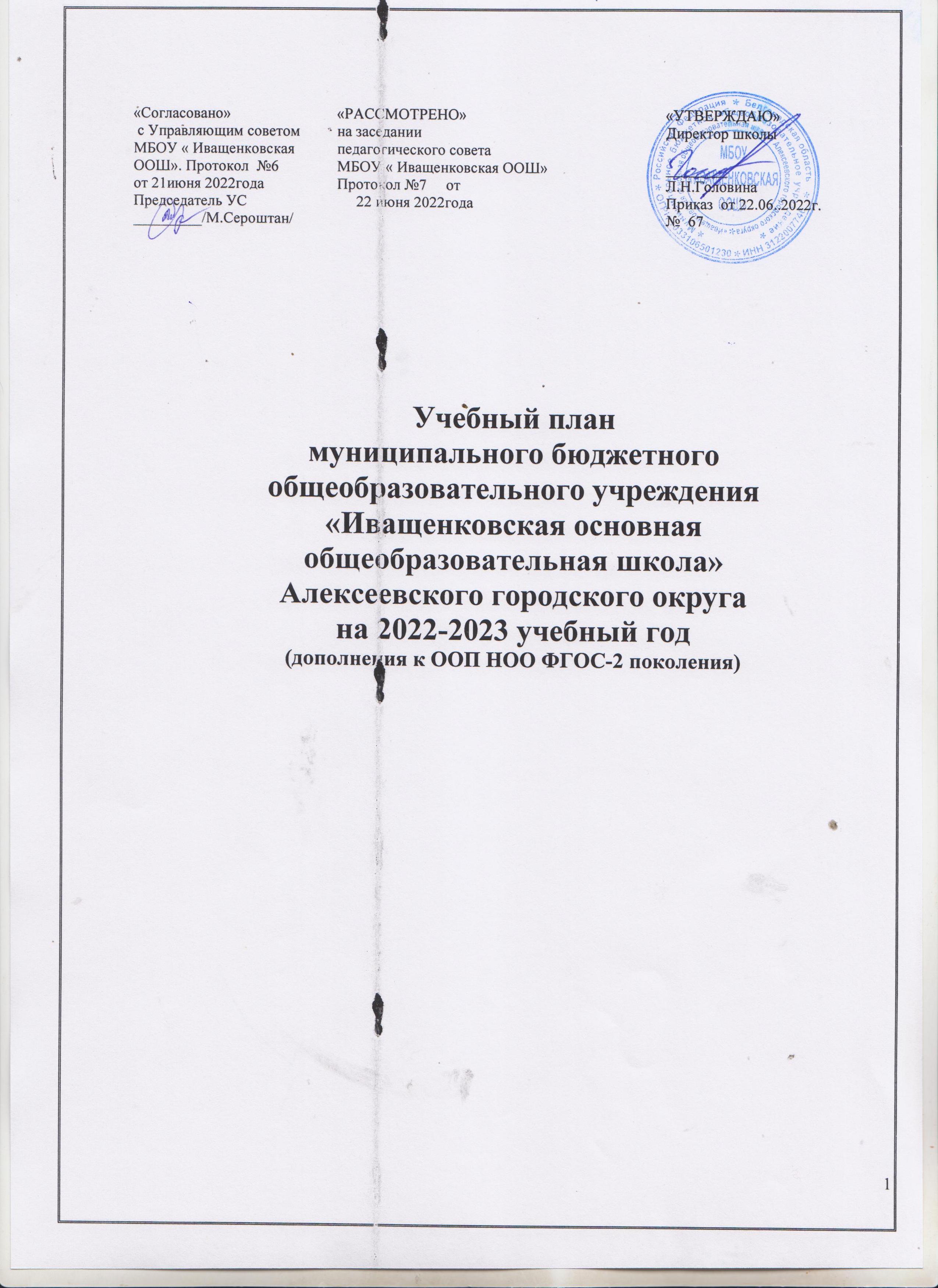 СодержаниеУЧЕБНЫЙ ПЛАНМБОУ «Иващенковская ООШ»,реализующего основные общеобразовательные программы начального и основного  общего образования (ФГОС-2 поколения)Пояснительная запискаУчебный план – документ, который определяет перечень, трудоемкость, последовательность и распределение по периодам обучения учебных предметов, курсов, дисциплин (модулей), практики, иных видов учебной деятельности и формы промежуточной аттестации обучающихся.Учебный план муниципального бюджетного общеобразовательного учреждения «Иващенковская основная общеобразовательная школа» Алексеевского городского округа на 2022/2023 учебный год – сформирован в соответствии с нормативными документами, с учетом образовательной программы, обеспечивающей достижение обучающимися результатов освоения основных общеобразовательных программ, установленных федеральными  государственными  образовательными стандартами.                                           1.1.Нормативная база:В целях организации работы МБОУ «Иващенковская ООШ» при разработке учебных планов на 2022/2023  учебный год были использованы следующие нормативные документы:Федеральный закон «Об образовании   в Российской   Федерации» от 29.12.2012№273-ФЗ;Федеральный государственный образовательный стандарт начального общего образования, утвержденный приказом Министерства образования и науки Российской Федерации от 06.10.2009 №373 (далее – ФГОС начального общего образования);Порядок организации и осуществления образовательной деятельности по основным общеобразовательным	программам	–	образовательным	программам	начального общего, основного общего и среднего общего образования, утвержденным приказом Министерства просвещения Российской Федерации от 22.03.221 №115;Федерального перечня учебников, допущенных к использованию при реализации имеющих государственную аккредитацию образовательных программ начального общего, основного общего образования организациями, осуществляющими образовательную деятельность, утвержденного приказом Министерства просвещения Российской Федерации от 20.05.2020 №254;Перечня организаций, осуществляющих выпуск учебных пособий, которые допускаются к использованию при реализации имеющих государственную аккредитацию образовательных программ начального общего и  основного общего образования, утвержденного приказом Министерства образования и науки Российской Федерации от 09.06.2016 № 699;Приказ Министерства образования и науки РФ от 01.02.2012 №74 «О внесении изменений в федеральный базисный учебный план и примерные учебные планы для образовательных учреждений Российской Федерации, реализующих программы общего образования, утвержденные приказом Министерства образования Российской Федерации от 9 марта 2004 г. №1312» (вступил в силу с 01.09.2012);Письмо Министерства образования и науки РФ от 25.05.2015 №08-761 «Об изучении предметных областей: "Основы религиозных культур и светской этики" и "Основы духовно-нравственной культуры народов России"»;Письмо Министерства   образования   и   науки   РФ   от   18.06.2015   №НТ-670/08«Методические рекомендации по организации самоподготовки обучающихся при осуществлении образовательной деятельности»;Конвенция о правах ребенка (одобрена Генеральной Ассамблеей ООН 20.11.1989, вступила в силу для СССР 15.09.1990);Санитарные правила СП 2.4.3648-20 «Санитарно-эпидемиологические требования к организациям воспитания и обучения, отдыха и оздоровления детей и молодежи», утвержденных постановлением Главного государственного санитарного врача Российской Федерации от 28.09.2020№ 28 (далее - СП 2.4.3648-20);санитарные правила и нормы СанПиН 1.2.3685-21 «Гигиенические нормативы и требования к обеспечению безопасности и (или) безвредности для человека факторов среды обитания», утвержденных постановлением Главного государственного санитарного врача Российской Федерации от 28.01.2021 №2 (далее - СанПиН 1.2.3685- 21);Письмо Комитета по образованию от 11.07.2014 №03-20-2913/14-0-0 «Методические рекомендации по организации изучения иностранных языков в государственных общеобразовательных организациях, реализующих основные образовательные программы».Инструктивные и методические материалыПримерная основная образовательная программа начального общего образования (одобрена Федеральным научно-методическим объединением по общему образованию, протокол заседания от 8 апреля 2015г. №1/15)Письмо Федеральной службы по надзору в сфере образования и науки (Рособрнадзор) «Об изучении родных языков из числа языков народов Российской Федерации» от 20.06.2018 года №05-192.Региональный уровеньЗакон Белгородской области «Об образовании в Белгородской области»(принят Белгородской областной Думой от 31.10.2014 № 314)Приказ департамента образования, культуры и молодёжной политики Белгородской области от 06.04.2009г. № 694 «О совершенствовании физического воспитания учащихся в общеобразовательных учреждениях области»Инструктивное письмо департамента образования Белгородской области от 19.02.2014г. №9-06/999-НМ «О формах промежуточной аттестации»Инструктивное письмо департамента образования Белгородской области от 21.02.2014 года №9-06/1086-НМ «О промежуточной аттестации обучающихся общеобразовательных учреждений»Инструктивное письмо департамента образования Белгородской области от 22.05.2014г. №»9-06/3335-НМ «О некоторых аспектах организации ипроведения промежуточной аттестации обучающихся общеобразовательных организаций»Инструктивное письмо департамента образования Белгородской области от19.05.2014г.№9-06/3262-НМ «О переводе обучающихся 4-х классов».Письмо департамента образования Белгородской области от 01апреля 2016г. № 9-09/01/2104 « О «ступенчатом» режиме обучения в 1 классе»Письмо департамента образования Белгородской области  от 16.05.2022  № 17-09/14/1714   «О формировании календарного учебного графика общеобразовательных организаций области в 2022-2023 учебном году»                        Методические письма Белгородского института развития образования о преподавании предметов в 2022-2023 учебном году.Школьный уровеньУстав МБОУ «Иващенковская ООШ» Алексеевского городского округа;Основная Образовательная программа НОО МБОУ «Иващенковская ООШ» (для реализации федерального государственного образовательного стандарта начального общего образования).Локальные акты МБОУ «Иващенковская ООШ».Учебный план является частью образовательной программы школы, разработанной в соответствии с ФГОС и с учетом соответствующих примерных основных образовательных программ.В учебном плане полностью реализуется Федеральный компонент государственного образовательного стандарта, который обеспечивает единство образовательного пространства РФ и гарантирует овладение выпускниками необходимым объемом знаний, универсальными учебными действиями, соответствующим уровнем личностных и общекультурных компетентностей, социально-личностными умениями и навыками, предусмотренными ФГОС.Учебный план школы формируется в соответствии с действующими нормативами и потребностями обучающихся и их родителей (законных представителей). Распределена равномерно годовая нагрузка в течение учебного года.Учебный план составлен в соответствии с целями и задачами школы и направлен на формирование у обучающихся широкого научного кругозора и общекультурных интересов. 1.2.Реализуемые основные общеобразовательные программыМБОУ «Иващенковская ООШ» Алексеевского городского округа (согласно Лицензии на право ведения образовательной деятельности, регистрационный номер №8695 от 05.03.2019, серия 31ЛО1  №0002534) имеет право на занятие образовательной деятельности по следующим уровням общего образования и подвидам дополнительного образования1.3.Режим работы общеобразовательного учреждения:Учебный план МБОУ «Иващенковская ООШ» на 2022/2023 учебный год обеспечивает выполнение санитарно-эпидемиологических требований СП 2.4.3648-20 и гигиенических нормативов и требований СанПиН 1.2.3685-21 и предусматривает для учащихся I–IX классов продолжительность учебной недели – 5 дней при использовании учебной и внеурочной деятельности в соответствии с образовательными  программами школы .1. Количество классов-комплектов: I   ступень                          II  ступень1-х – кол-во- 1                         5-х – кол-во-1                      2-х – кол-во -1                         6-х – кол-во-1                      3-х – кол-во -1                         7-х – кол-во-14-х – кол-во -1                         8-х – кол-во-1                                                 9-х – кол-во-1Всего комплектов: 2      Всего комплектов: 5      Итого - 72. Сменность: 1 смена -  1-9 классы3. Начало учебных занятий: 830        окончание занятий – 18001.4. Продолжительность учебного года:В соответствии с учебным планом устанавливается следующая продолжительность учебного года:I класс	– 33 учебные недели;II-IV классы – не менее 34 учебных недель;Для профилактики переутомления обучающихся в календарном учебном графике предусмотрено равномерное распределение периодов учебного времени и каникул. Продолжительность каникул составляет не менее 7 календарных дней.Количество часов, отведенных на освоение обучающимися учебного плана школы, состоящего из обязательной части и части, формируемой участниками образовательных отношений, не превышает в совокупности величину недельной образовательной нагрузки, установленную СанПиН 1.2.3685-21.Расписание уроков составляется с учетом дневной и недельной умственной работоспособности обучающихся и шкалы трудности учебных предметов, определенной гигиеническими нормативами СанПиН 1.2.3685-21.Образовательная недельная нагрузка равномерно распределена в течение учебной недели, при этом объем максимальной допустимой нагрузки в течение дня составляет:для обучающихся I классов – не превышает 4 уроков, один раз в неделю – не более 5 уроков, за счет урока физической культуры;для обучающихся II-IV классов – 2 раза в неделю 4 уроков, 3 раза в неделю – 5 уроков.1.5. Продолжительность учебной недели:Учебный план школы:определяет максимально допустимую недельную нагрузку при 5-дневной учебной неделе для обучающихся начальной школы: I кл. – 21 ч. в неделю, II-IV кл. – 23 ч. в неделю.Расписание занятий составляется для обязательных уроков, внеурочной деятельности (I- IV кл.) и дополнительных занятий.1.6. Требования к объему домашних заданий:Объем домашних заданий (по всем предметам) определяется таким, чтобы затраты времени на его выполнение не превышали (в астрономических часах): в I классах – 1 ч., во II-III классах – 1,5 ч., в IV-V классах – 2 ч.I I IVкласс:1.7. Расписание звонков уроков и перемен1.8.Дополнительные требования при проведении учебного предмета«Физическая культура»:При планировании содержания занятий учитываются: состояние здоровья обучающихся и деление их в зависимости от состояния здоровья на три группы – основную, подготовительную и специальную медицинскую (письмо Министерства образования и науки Российской Федерации от 31.10.2003 №13-51-263/123 оценивании и аттестации обучающихся, отнесенных по состоянию здоровья к специальной медицинской группе для занятий физической культурой»; письмо Министерства образования и науки Российской Федерации от 15.06.2014 №08-888 «Об аттестации обучающихся общеобразовательных организаций по учебному предмету«Физическая культура»).Для проведения уроков физической культуры и внешкольной спортивной работы используется пришкольная спортивная площадка (стадион) (письмо Министерства образования и науки Российской Федерации от 07.09.2010 №ИК-1374/19 и письмо Министерства спорта и туризма Российской Федерации от 13.09.2010 №ЮН-02-09/4912).1.9. Региональная специфика учебного планаРегиональной спецификой учебного плана (части, формируемой участниками образовательных отношений) школы является:изучение курса «Основы безопасности жизнедеятельности» на первом уровне обучения в I–IV классах (ФГОС НОО) осуществляется во внеурочной деятельности; изучение курса «Физическая культура» (третий час) вo II- IV  классах как модуля курса «Чемпионы» в рамках  спортивно-оздоровительного направления внеурочной деятельности;Для развития потенциала обучающихся, прежде всего одаренных детей и детей с ограниченными возможностями здоровья, могут разрабатываться с участием самих обучающихся и их родителей (законных представителей) индивидуальные учебные планы.           1.10.Специфика части, формируемой участниками образовательных отношений .Специфика учебного плана школы определяется целями и задачами реализуемых образовательных программ. Часы части, формируемой участниками образовательных отношений в учебном плане использованы на:увеличение количества часов, отводимых на предметы, указанные в обязательной части учебного плана: «Русский язык» (II- IV класс); -Обязательная часть основной образовательной программы:НОО   –   составляет   90%,   а   часть,   формируемая	участниками образовательных отношений, – 10% от общего объема основной образовательной программы;1.11. Учебно-методическое обеспечение                 Школой  при реализации образовательных программ выбраны для использования:учебники из числа входящих в федеральный перечень учебников, допущенных к использованию при реализации имеющих государственную аккредитацию образовательных программ начального общего, основного общего, среднего общего               образования организациями, осуществляющими образовательную деятельность (Приказ      Министерства просвещения Российской Федерации от 20.05.2020 №254);учебные пособия, выпущенные организациями, входящими в перечень организаций, осуществляющих выпуск учебных пособий, которые допускаются к использованию при реализации имеющих государственную аккредитацию образовательных программ начального общего, основного общего, среднего общего образования (Приказ Министерства образования и науки РФ от 09.06.2016 №699).Библиотечный фонд школы при реализации основной образовательной программы укомплектован печатными и электронными информационно- образовательными ресурсами по всем предметам учебного плана: учебниками, в том числе учебниками с электронными приложениями, являющимися их составной частью, учебно-методической литературой и материалами, дополнительной литературой.Норма обеспеченности образовательной деятельности учебными изданиями определяется исходя из расчета:не менее одного учебника в печатной и (или) электронной форме, достаточного для освоения программы учебного предмета на каждого обучающегося по каждому учебному предмету, входящему в обязательную часть учебного плана основных общеобразовательных программ;не менее одного учебника в печатной и (или) электронной форме или учебного пособия, достаточного для освоения программы учебного предмета на каждого обучающегося по каждому учебному предмету, входящему в часть, формируемую участниками образовательных отношений, учебного плана основных общеобразовательных программ.1.12. Учебная нагрузка педагогических работниковУчебная нагрузка педагогических работников определяется с учетом количества часов по учебным планам, рабочим программам учебных предметов, образовательным программам в соответствии с приказом Министерства образования и науки Российской Федерации от 22.12.2014 №1601 «О продолжительности рабочего времени (нормах часов педагогической работы за ставку заработной платы) педагогических работников и о порядке определения учебной нагрузки педагогических работников, оговариваемой в трудовом договоре».При определении учебной нагрузки педагогических работников учитывается вся учебная нагрузка, предусмотренная образовательной программой школы. Нагрузка педагогических работников, ведущих занятия в рамках внеурочной деятельности, при тарификации педагогических работников устанавливается как педагогическая нагрузка по основной должности. Оплата труда педагогических работников, ведущих занятия в рамках внеурочной деятельности, устанавливается с учетом всех коэффициентов конкретного педагогического работника. Начальное общее образование    Учебный план для II–IV классов составлен в соответствии с федеральным государственным образовательным стандартом начального общего образования (ФГОС НОО), утверждённым приказом Министерства образования и науки Российской Федерации от 06.10.2009 №373 (с учётом изменений, внесённых приказом Министерства образования и науки Российской Федерации от 18.05.2015 №507).    Основная образовательная программа начального общего образования реализуется гимназией через организацию урочной и внеурочной деятельности в соответствии с санитарно-эпидемиологическими правилами и нормативами. Формы организации образовательной деятельности, чередование учебной и внеурочной деятельности в рамках реализации основной образовательной программы начального общего образования определяет гимназия.               Учебный план начального общего образования обеспечивает введение в действие и реализацию требований ФГОС начального общего образования, определяет общий объем нагрузки и максимальный объем аудиторной нагрузки обучающихся, состав и структуру обязательных предметных областей по классам (годам обучения).2.1.Годовой и недельный учебный план для I-IV классов        а) УЧЕБНЫЙ ПЛАН НАЧАЛЬНОГО ОБЩЕГО ОБРАЗОВАНИЯФГОС 2009, 2-4 классы   Количество учебных занятий за 4 учебных года не может составлять менее 2904 часов и более 3345 часов..УЧЕБНЫЙ ПЛАН НАЧАЛЬНОГО ОБЩЕГО ОБРАЗОВАНИЯ(недельный) (ФГОС-2 поколения)             МБОУ «Иващенковская ООШ»  на  2022-2023 учебный  годПримечание: ОЧ- основная часть; ЧФУ ОО- часть формируемая участниками образовательных отношений2.2 Особенности учебного плана в соответствии с требованиями ФГОС НОО второго поколения (II-IV классы):Учебный план и план внеурочной деятельности являются основными организационными механизмами реализации основной образовательной программы. Учебный план определяет перечень, трудоемкость, последовательность и распределение по периодам обучения учебных предметов, формы промежуточной аттестации обучающихся.Учебный план состоит из двух частей – обязательной части и части, формируемой участниками образовательных отношений.Обязательная часть учебного плана определяет состав учебных предметов обязательных предметных областей, которые должны быть реализованы во всех имеющих государственную аккредитацию образовательных организациях, реализующих основную образовательную программу начального общего образования, и учебное время, отводимое на их изучение по классам (годам) обучения.Часть учебного плана, формируемая участниками образовательных отношений, обеспечивает реализацию индивидуальных потребностей обучающихся. Время, отводимое на данную часть учебного плана внутри максимально допустимой недельной нагрузки обучающихся, использовано:на проведение дополнительных учебных занятий по «Русскому языку» (II -IVкласс)ФГОС НОО устанавливает обязательные учебные предметы и обязательные предметные области, в числе которых:Предметная область «Русский язык и литературное чтение» представлена предметами «Русский язык» (4 ч. в неделю вo 1-4 классах), «Литературное чтение» (4 ч. в неделю в 1-3 классах, 3 ч. в 4 классе). В первом полугодии  1-го класса предмет «Русский язык» представлен курсом «Обучение грамоте. Письмо», предмет «Литературное чтение» -      курсом «Обучение грамоте. Чтение». Систематическое изучение предметов «Русский язык» и  «Литературное чтение» начинается со второго полугодия.                                          Предметная область «Родной язык и литературное чтение на родном языке» представлена предметом «Родной язык» (0,5 ч. в неделю в 1-4  классах) и «Литературное чтение на родном языке» (0,5 ч. в неделю в 1-4  классах)Изучение родного языка и литературного чтения на родном языке формирует первоначальные представления о единстве и многообразии языкового и культурного пространства России, о языке как основе национального самосознания. Развитие диалогической и монологической устной и письменной речи на родном языке, коммуникативных умений, нравственных и эстетических чувств, способностей к творческой деятельности на родном языке.Предметная область «Иностранный язык» представлена предметом «Иностранный язык (английский)» (2 часа в неделю во II-IV классах) Предметная область «Математика и информатика» представлена учебным предметом «Математика», который изучается в I-IV классах в объёме 4 часа в неделю.Предметная область«Обществознание и естествознание(окружающий мир)» представлена предметом «Окружающий мир» (2 часа в неделю в I-IV классах).Комплексный учебный курс «Основы религиозных культур и светской этики» (далее – ОРКСЭ) реализуется как обязательный в объеме 1 часа в 4 классе. Один из модулей ОРКСЭ («Основы мировых религиозных культур», «Основы светской этики», «Основы православной культуры», «Основы иудейской культуры», «Основы буддийской культуры», «Основы исламской культуры») выбирается родителями (законными представителями) учащихся. По выбору родителей (законных представителей) учащихся 4 класса в 2022-2023 учебном году образовательное учреждение реализует один из модулей ОРКСЭ - «Основы православной культуры». В соответствииПисьмом Министерства образования и науки РФ от 8 июля 2011 г. №мд-883/03 «О направлении методических материалов ОРКСЭ» формализованные требования по оценке успеваемости по результатам освоения курса не предусматриваются, т.е. при преподавании курса ОРКСЭ предполагается безотметочная система оценки, а именно – качественная взаимооценка в виде создания и презентации творческих проектов. Результаты подготовки и защиты творческих продуктов и проектов могут учитываться при формировании портфелей достижений учеников. Оценка результатов обучения детей по модулям предусмотрена в основном в рамках последнего, завершающего раздела курса, в форме индивидуальных и коллективных творческих работ учащихся и их обсуждения в классе.Предметная область «Искусство» представлена учебными предметами«Изобразительное  искусство»  и  «Музыка»  (по  1  часу  в  неделю  в  I-IVклассах).Предметная область «Технология» представлена предметом «Технология» (по 1 часу в неделю в I-IV классах). Учебный предмет «Информатика и информационно-коммуникационные технологии (ИКТ)» изучается в 3-4 классах в качестве учебного модуля в рамках учебного предмета «Технология» и направлен на обеспечение всеобщей компьютерной грамотности.Предметная область «Физическая культура» представлена учебным предметом «Физическая культура» (по 2 часа в неделю во II-IV классах).Часы части, формируемой участниками образовательных отношений, определяют содержание образования, обеспечивающего реализацию интересов и потребностей обучающихся, их родителей (законных представителей), образовательного учреждения и использованы на увеличение количества учебных часов, отводимых на изучение отдельных предметов обязательной части (на изучение русского языка).Максимально допустимая недельная нагрузка при 5-дневной учебной неделе в 1 классе составляет 21 час в неделю, во 2-4 классах – 23 часа в неделю, что соответствует требованиям СанПиН 2.4.2.2821-10.целью профилактики утомления, нарушения осанки, зрения обучающихся на уроках проводятся физкультминутки, внеклассные спортивные мероприятия.   В соответствии  с  инструктивным  письмом  управления  образования  и науки Белгородской области от 20.09.2007 года №04-3480 «Рекомендации по формированию классов, их наполняемости и максимальном объёме учебной нагрузки» обучающиеся 1 и 3, 2 и 4 классов объединены в 2 класса-комплекта.2.3.ПРОМЕЖУТОЧНАЯ АТТЕСТАЦИЯ УЧАЩИХСЯПромежуточная (годовая) аттестация учащихся проводится с целью получения объективной оценки усвоения обучающимися образовательной программы и осуществляется на основании: ст. 58. Федерального закона РФ от 29.12.2012 года № 273-ФЗ «Об образовании в Российской Федерации»;- Положения о форме, периодичности, порядке текущего контроля успеваемости, промежуточной аттестации учащихся, осваивающих основную образовательную программу начального общего образования в соответствии с ФГОС, утвержденного приказом директора школы № 27 от 28.03.2014 года.Промежуточная аттестация проводится в следующих формах:Промежуточная аттестация осуществляется по расписанию, утверждаемому приказом директора школы.Фиксация результатов промежуточной аттестации во 2- 4 классах по предметам производится в классном журнале на предметных страницах, в протоколе аттестационной комиссии. Фиксация результатов промежуточной аттестации в 1 классе по предметам производится в протоколе аттестационной комиссии.В конце апреля текущего учебного года директор Учреждения на основании решения педагогического совета создает аттестационную комиссию, утверждает расписание промежуточной годовой аттестации, её продолжительность, экзаменационный материал, о чем издает соответствующий приказ.Решением педагогического совета на основании заявлений родителей (законных представителей) с документальным обоснованием для отдельных учащихся сроки промежуточной годовой аттестации могут быть перенесены на другое время.Обучение проводится с балльным оцениванием знаний обучающихся и домашними заданиями, начиная со II класса. Промежуточное оценивание результатов обучения осуществляется по четвертям и в конце года.2.4.Используемый УМК: «Школа России».2.5. Организация внеурочной деятельностиЦелью внеурочной деятельности является обеспечение достижения планируемых личностных и метапредметных результатов освоения основных образовательных программ начального и основного общего образования обучающимися, создание  условий для достижения обучающимися  необходимого для жизни в обществе социального опыта и формирования принимаемой обществом системы ценностей, для многогранного развития и социализации каждого школьника в свободное от учёбы время. Внеурочная деятельность в рамках МБОУ «Иващенковская  ООШ»  решает следующие специфические задачи- создать комфортные условия для позитивного восприятия ценностей основного образования и более успешного освоения его содержания;- способствовать осуществлению воспитания благодаря включению детей в личностно значимые творческие виды деятельности, в процессе которых формируются нравственные, духовные и культурные ценности подрастающего поколения;- компенсировать отсутствие и дополнить, углубить  те или иные учебные курсы, которые нужны обучающимся для определения индивидуального образовательного маршрута, конкретизации жизненных планов, формирования важных личностных качеств;- ориентировать обучающихся, проявляющих особый интерес к тем или иным видам деятельности, на развитие своих способностей по более сложным программам.Программы внеурочной деятельности направлены:- на расширение содержания программ общего образования;- на реализацию основных направлений региональной образовательной политики;- на формирование личности ребенка средствами искусства, творчества, спорта. В  качестве организационной модели внеурочной деятельности в 2022-2023 учебном году определена оптимизационная модель, предполагающая использование внутренних ресурсов образовательного учреждения. В её реализации принимают участие педагогические работники МБОУ «Иващенковская ООШ»: учителя начальных классов, учителя-предметники.    Координирующую роль выполняют классные руководители (учителя начальных классов), которые в соответствии со своими функциями и задачами: -взаимодействуют с педагогическими работниками, а также учебно-вспомогательным персоналом общеобразовательного учреждения; -организуют в классе образовательный процесс, оптимальный для развития положительного потенциала личности обучающихся в рамках деятельности общешкольного коллектива; -организуют систему отношений через разнообразные формы воспитывающей деятельности коллектива класса, в том числе, через органы самоуправления;  - организуют социально значимую, творческую деятельность обучающихся. Внеурочная деятельность является составной частью учебно-воспитательного  процесса МБОУ «Иващенковская ООШ» и организуется по направлениям развития личности: спортивно-оздоровительное, духовно-нравственное, социальное,общеинтеллектуальное, общекультурноеВ этом году, с целью развития у обучающихся развитие базовых навыков программирования, критического мышления для решения проблем цифровой грамотности обучающихся, интеллектуальных и творческих способностей, подготовки талантливых школьников в области IT-сферы, за счет курсов внеурочной деятельности в школе продолжает вестись курс «Основы логики и алгоритмики».Спортивно-оздоровительное направление способствует развитию и формированию здорового и безопасного для себя и окружающих образа жизни и представлена следующими видами деятельности :Работа спортивных секций.  Организация   «Дней здоровья», подвижных игр, «Весёлых стартов», внутришкольных спортивных соревнований.Проведение бесед по охране здоровья.Применение на уроках  игровых моментов, физ.минуток.Спортивно-оздоровительное направление представлено занятиями внеурочной деятельности:«Олимпийцы» -3 часа: 1 час в  2-ом, 1час в 3-ем и 1 час в 4-ом классах- всего 135 часов. Курс «Олимпийцы» в начальной школе реализует познавательную и социокультурную цели. Познавательная цель предполагает формирование у школьников представлений о физической культуре как составляющей целостной научной картины мира, ознакомление с основными положениями науки в области физической культуры. Социокультурная цель подразумевает формирование компетенций обучающихся в области выполнения основных двигательных действий как показателя физической культуры человека.  Духовно-нравственное направление способствует воспитанию гражданственности, патриотизма, уважению к правам, свободам и обязанностям человека, воспитанию нравственных чувств и этического сознания, трудолюбия, творческого отношения к учению, труду, жизни, ценностному отношению к прекрасному, формированию представлений об эстетических идеалах и ценностях. Данное направление реализуется через: «Уроки мужества»;Тематические классные часы;Подготовка к участию в военно-спортивной игре на местности  «Зарница»Конкурсы рисунков.ЭкскурсииПраздникиДуховно-нравственное направление представлено  занятиями внеурочной деятельности:«Разговоры о важном» -4 часа ( по 1 часу в 1-ом, во 2-ом, 3-ем, 4-ом классах по 34 часа в каждом) с целью воспитания духовно-нравственных ценностей: милосердия, гуманности, толерантности, традиционных семейных ценностей, культуры и искусства.Социальное направление способствует развитию у обучающихся личностной культуры; семейной культуры; социальной культуры; формированию самостоятельно действовать и отвечать за свои поступки перед семьей и обществом;  умению  слушать и слышать собеседника, обосновывать  свою позицию, высказывать свое мнение. Направление реализуется через:Акция «Спасем  ёлку»;Акция «Первоцвет»;Акция «Птицы».Волонтерское движениеА так же на внеклассных занятиях, общешкольных мероприятиях .При проведении акций, волонтерских движениях, посредством бесед, конкурсов, игр, проектных работ, круглых столов, диспутов, исследований, деятельности детской общественной организации «Мы-Белгородцы». По итогам работы в данном направлении проводятся выступления, защита проектов и их демонстрация.Общеинтеллектуальное направление  способствует развитию любознательности, активности  и заинтересованности в  познании  мира;  формированию основам умения учиться, способностям  к организации собственной деятельности. Направление реализуется по средствам следующих видов деятельности:Предметные недели;Конкурсы, экскурсии, олимпиады,   деловые и ролевые игры и др.;Разработка проектов к урокам;Учебные курсы.Общеинтеллектуальное направление внеурочной деятельности представлено занятиями внеурочной деятельности:«Английский, играя» - 1 час ( 1 класс) цель которого формирование интеллектуальных, исследовательских, познавательных и коммуникативных умений младших школьников в процессе групповой и коллективной деятельности способностей младших школьников;«Функциональная грамотность»-1 час (1 класс). Курс реализуется с целью развития логического мышления; умения функционировать в современном обществе.«Основы логики и алгоритмики» -4 часа (по 1часу в 1классе (всего 34 часа), во 2-ом классе (всего 34 часа), в 3-ем классе (всего 34 часа) и 4-ом классе (всего 34 часа). Курс «Информатика» реализуется с целью развития у обучающихся развитие базовых навыков программирования, критического мышления для решения проблем цифровой грамотности обучающихся, интеллектуальных и творческих способностей, подготовки талантливых школьников в области IT-сферы.«Функциональная грамотность»- 1 час (1 класс) цель которого формирование интеллектуальных, исследовательских, познавательных и коммуникативных умений младших школьников.Общекультурное направление способствует формированию культуры поведения в обществе, сознательного отношения к традициям своего народа, воспитанию ценностного отношения к прекрасному, формирование представлений об эстетических  и эстетических идеалах и ценностях.Виды деятельности:- художественные кружки,- праздники,- КТД,-Экскурсии,-Акции,-Проекты,Занятия внеурочной деятельности в 1-4-х классах проводятся на базе школы.Таким образом, учебный план внеурочной деятельности на 2021-2022 учебный год создает условия для повышения качества образования, обеспечивает развитие личности обучающихся, способствует самоопределению учащихся в выборе внеурочной деятельности, с учетом возможностей педагогического коллектива.     На основании анализа потребностей обучающихся и их родителей (законных представителей) в соответствии с социальным заказом в учебном плане внеурочной деятельности на 2021-22 учебный год представлены направления и формы, реализуемые в МБОУ «Иващенковская  ООШ» в 2021-2022 учебном году.    Промежуточная аттестация внеурочной деятельности в муниципальном бюджетном общеобразовательном учреждении «Иващенковская  основная общеобразовательная школа» Алексеевского городского округа – это оценка качества обученности обучающихся за текущий год по программам 1-го, 2-х, 3-х, и более лет обучения.    Итоговая аттестация – это оценка качества обученности обучающихся по завершению  обучения по программе. Проведение промежуточной и итоговой аттестаций обучающихся во внеурочной деятельности может быть организовано в различных формах:-выставка творческих работ, выставка рисунков,-конкурс творческих работ,-смотр знаний, умений и навыков,-защита портфолио или творческого(их) проекта(ов),-спортивные соревнования, спортивные праздники, турниры,-фестиваль творчества, концерт,-музыкальный и театральный праздники,-праздник английского языка,-персональная выставка творческих работ обучающихся,-выступление агитбригады.Режим организации внеурочной деятельностиРасписание занятий внеурочной деятельности в 1-4 классах составляется с учетом наиболее благоприятного режима труда и отдыха обучающихся. При работе с детьми осуществляется дифференцированный подход с учетом возраста детей и этапов их подготовки, чередованием различных видов деятельности.   Расписание утверждается директором школы образовательного учреждения.  План включает в себя следующие нормативы:-недельную (максимальную) нагрузку на обучающихся;-недельное количество часов на реализацию программ по каждому направлению развития личности;Продолжительность учебного года составляет:1 класс – 33 недели;2-4 классы - 34 учебные недели.Продолжительность занятий  (внеурочной деятельности) составляет:в 1-ом-2ом  классе – один час занятий 25-35 минут, если занятия спаренные – 50 – 70 минут с перерывом длительностью не менее 10 минут для отдыха детей и проветривания помещений.со 3-го класса – один час занятий 45 минут, если занятия спаренные – 90 минут с перерывом длительностью не менее 10 минут для отдыха детей и проветривания помещений ,что соответствует требованиям СанПиН 2.4.2.2821-10 «Санитарно- эпидемиологические требования к условиям и организации обучения в образовательных учреждениях»План внеурочной деятельности МБОУ «Иващенковская ООШ» на ступени начального общего образования  на 2022-2023учебный годРАСПИСАНИЕ ВНЕУРОЧНОЙ ДЕЯТЕЛЬНОСТИ НОО1 урок(1-4 класс) - Разговоры о важномУчебный план внеурочной деятельности на 2022-23уч.год на I ступениРесурсное обеспечение внеурочной деятельности на 2022 -23 уч.годПеречень образовательных программ внеурочной деятельностиУчастие учащихся   1 –гокласса    во внеурочной деятельностиУчастие учащихся   2 –гокласса    во внеурочной деятельностиУчастие учащихся   3 –гокласса    во внеурочной деятельностиУчастие учащихся   4 –гокласса    во внеурочной деятельности2.6.Особенности учебного плана, ведение ОРКСЭВ учебный план IV класса включён учебный предмет «Основы религиозной культуры и светской этики» (далее – ОРКСЭ) по 1 часу в неделю (всего 34 часа).Целью учебного предмета ОРКСЭ является формирование у обучающегося мотиваций к осознанному нравственному поведению, основанному на знании и уважении культурных и религиозных традиций многонационального народа России, а также к диалогу с представителями других культур и мировоззрений.Основными задачами комплексного курса являются:знакомство обучающихся с основами православной, мусульманской, буддийской, иудейской культур, основами мировых религиозных культур и светской этики по выбору родителей (законных представителей);развитие представлений обучающихся о значении нравственных норм и ценностей личности, семьи, общества;обобщение знаний, понятий и представлений о духовной культуре и морали, ранее полученных обучающимися в начальной школе, и формирование у них ценностно- смысловых мировоззренческих основ, обеспечивающих целостное восприятие отечественной истории и культуры при изучении гуманитарных предметов на уровне основного общего образования;развитие способностей обучающихся к общению в полиэтничной, разномировоззренческой и многоконфессиональной среде на основе взаимного уважения и диалога.Комплексный курс является светским. Сведения об истоках традиций и культуры не рассматриваются как конкуренты научных знаний и результатов научных исследований.Выбор модуля в рамках учебного предмета ОРКСЭ осуществляется родителями (законными представителями) обучающихся и фиксируется протоколами родительских собраний и письменными заявлениями родителей.При проведении уроков по предмету «Основы религиозных культур и светской этики» по выбору родителей (законных представителей) обучающимися изучаются следующие модули:2.7.Учебно-методическое обеспечениеИзучение учебных предметов организуется для I–IV классов с использованием учебных пособий, входящих в Федеральный перечень учебников, допущенных к использованию при реализации имеющих государственную аккредитацию образовательных программ начального общего, основного общего, среднего общего образования организациями, осуществляющими образовательную деятельность (Приказ Министерства просвещения Российской Федерации от 20.05.2020 №254) и Перечня организаций, осуществляющих выпуск учебных пособий, которые допускаются к использованию при реализации имеющих государственную аккредитацию образовательных программ начального общего, основного общего, среднего общего образования (Приказ Министерства образования и науки Российской Федерации от 09.06.2016 № 699), согласно выбранному УМК «Школа России».Учебно-методическое обеспечение  на 2022-23 уч. год1.1.Пояснительная записка1.1.1.1.Нормативная база ………………………………………………………….…………..31.2.1.2.Реализуемые основные общеобразовательные программы ……………….………..51.3.1.3.Режим работы общеобразовательного учреждения …………………………….…..51.4.1.4.Продолжительность учебного года ………………………………….…...…………..71.5.1.5.Продолжительность учебной недели ………………………………..……………….61.6.1.6.Требования к объему домашних заданий ……………………………………………61.7.1.7.Расписание звонков и перемен ……………………………………………………….71.8.1.8.Дополнительные требования при проведении учебного предмета «Физическая культура» ………………………………………………………………………………81.9.1.9.Региональная специфика учебного плана …………………………………………...81.10.1.10.Специфика части, формируемой участниками образовательных отношений ……81.11.1.11.Учебно-методическое обеспечение ………………………………………………….91.14.1.14.Учебная нагрузка педагогических работников ……………………………………..92.2.Начальное общее образованиеУчебный план для I-IV классов в соответствии с федеральным государственным образовательным стандартом начального общего образования, утверждённым приказом Министерства образования и науки Российской Федерации от 06.10.2009№373Начальное общее образованиеУчебный план для I-IV классов в соответствии с федеральным государственным образовательным стандартом начального общего образования, утверждённым приказом Министерства образования и науки Российской Федерации от 06.10.2009№3732.1.2.1.Годовой и недельный учебный план для I-IV классов …..…………………………..102.2.2.2.Особенности учебного плана в соответствии с требованиями ФГОС НОО (I – IV классы) …………………………………………………………………………………..122.3.2.3.Промежуточная аттестация учащихся ……………………………………….132.4.2.4.Используемый УМК ……………………………………………………………………142.5.2.5.Организация внеурочной деятельности ………………………………………………142.6.2.6.Особенности учебного плана, ведение ОРКСЭ ……………………………………...222.7.2.7.Учебно-методическое обеспечение ………………………………………………..….223.Учебно-методическое обеспечение учащихся  МБОУ «Иващенковская ООШ» на 2022-2023 учебный год.Учебно-методическое обеспечение учащихся  МБОУ «Иващенковская ООШ» на 2022-2023 учебный год.Учебно-методическое обеспечение учащихся  МБОУ «Иващенковская ООШ» на 2022-2023 учебный год.Учебно-методическое обеспечение учащихся  МБОУ «Иващенковская ООШ» на 2022-2023 учебный год.Общее образованиеОбщее образованиеОбщее образованиеОбщее образование№Уровень образованияУровень образованияНормативный срок освоения образовательнойпрограммы*1Начальное общее образование (I-IV кл.)Начальное общее образование (I-IV кл.)4 года2Основное общее образование (V–IX кл.)Основное общее образование (V–IX кл.)5 летДополнительное образованиеДополнительное образованиеДополнительное образованиеДополнительное образованиеДополнительное образованиеДополнительное образование1Все тайны и загадки мира2 класс3 класс4 классНачало дня08:1508:1508:15Зарядка      08:15 – 08:25        08:15- 08:25        08:15- 08:251 урок08:30 – 09:1508:30 – 09:15    2 раза в неделю внеурочная деятельность*08:30 – 09:15  2 раза в неделю внеурочная деятельность*1-я перемена (10')09:15– 09:30 Завтрак09:15– 09:30 Завтрак09:15– 09:30 Завтрак2 урок09:30– 10:1509:30 – 10:15 09:30 – 10:15 2-я перемена (10')        10:15 – 10:2510:15– 10:2510:15 – 10:253 урок10:25 – 11:1010:25 – 11:101раза в неделю внеурочная деятельность*10:25 – 11:103-я перемена (10')   11:10 – 11:20         11:10 – 11:20      11:10 – 11:204 урок11:20– 12:051раза в неделю внеурочная деятельность*  11:20– 12:0511:20– 12:051раза в неделю внеурочная деятельность*4-я перемена (20')12:10 – 12:30 обед12:10 – 12:30 обед12:10 – 12:30 обед5 урок12:30 – 13:154раза в неделю урок,1 раз  –классный час12:30 – 13:1512:30 – 13:155-я перемен(10')13:15 – 13:2513:15 – 13:2513:15 – 13:256  урок13:25 – 14:10занятия в ИЗО студии13:25 – 14:104 раза в неделю урок, 1 раз – класс. час13:25 – 14:104 раза в неделю урок, 1 раз- –классный часЗанятия в ИЗО студии14:10 – 15:05Занятия в ИЗО студии14:10 – 15:05Занятия в ИЗО студии14:10 – 15:05Занятия в ИЗО студииПолдник15:05 – 15:15 Полдник15:05 – 15:1Полдник15:05 – 15:15 ПолдникСамоподготовка15:15 – 16:15Самоподготовка15:15 – 16:15Самоподготовка15:15 – 16:15самоподготовка16:15 – 17:00Занятия по интересам16:15 – 17:00Занятия в ИЗО студии16:15 – 17:00Занятия в ИЗО студииПредметные областиУчебные предметыКоличество часов в годКоличество часов в годКоличество часов в годКоличество часов в годВсегоПредметные областиУчебные предметыIIIIIIIVОбязательная частьОбязательная частьОбязательная частьОбязательная частьОбязательная частьОбязательная частьОбязательная частьРусский язык и литературное чтениеРусский язык132136136136540Русский язык и литературное чтениеЛитературное чтение132136136102506Иностранный языкИностранный язык (англ.)-686868204Математикаи информатикаМатематика132136136136540Обществознание и естествознание(Окружающий мир)Окружающий мир66686868270Основы религиозных культур и светской этикиОсновы религиозных культур и светской этики---3434ИскусствоМузыка33343434135ИскусствоИзобразительное искусство33343434135ТехнологияТехнология33343434135Физическая культураФизическая культура99102102102405Итого:6607487487482904Часть, формируемая участниками образовательных отношенийЧасть, формируемая участниками образовательных отношенийЧасть, формируемая участниками образовательных отношенийЧасть, формируемая участниками образовательных отношенийЧасть, формируемая участниками образовательных отношенийЧасть, формируемая участниками образовательных отношенийЧасть, формируемая участниками образовательных отношенийРусский язык илитературное чтениеРусский язык33343434135Итого:6937827827823039Максимально допустимая нагрузкаМаксимально допустимая нагрузка693  7827827823039ПредметныеобластиУчебные предметыКоличество часов в неделюКоличество часов в неделюКоличество часов в неделюКоличество часов в неделюКоличество часов в неделюКоличество часов в неделюВсегоПредметныеобластиУчебные предметы223 3 44ВсегоПредметныеобластиУчебные предметыОЧЧФУ ОООЧЧФУ ОООЧЧФУ ООВсегоРусский язык и литературное чтение Русский язык41414115Русский язык и литературное чтениеЛитературное чтение44311Родной язык и литературное чтение на родном языкеРодной  язык (русский)  0,500,500,501,5Родной язык и литературное чтение на родном языкелитературное чтение на родном языке (русском)0,500,500,501,5Иностранный языкИностранный язык(английский)2226Математика и информатикаМатематика44412Обществознание и естествознание(окружающий мир)Окружающий мир2226Основы религиозных культур и светской этикиОсновы религиозных культур и светской этики. Основы православной культуры--11ИскусствоМузыка1113ИскусствоИзобразительное искусство1113ТехнологияТехнология1113Физическая культураФизическая культура2226Итого22122122169Максимально допустимая недельная нагрузка(5-ти дневная неделя)23232323232369Класс ПредметФорма2 классМатематикаРусский языкКонтрольная работаИтоговое контрольное тестирование3 классМатематикаРусский языкКонтрольная работаИтоговое контрольное тестирование4 классМатематикаРусский языкКонтрольная работаИтоговое контрольное тестированиеНаправление внеурочной деятельностиФормы организации внеурочной деятельностиНазваниепрограммыКлассКлассКлассКлассВсего часовНаправление внеурочной деятельностиФормы организации внеурочной деятельностиНазваниепрограммыIIIIIIIVВсего часовНаправление внеурочной деятельностиФормы организации внеурочной деятельностиНазваниепрограммыКоличество часов в неделюКоличество часов в неделюКоличество часов в неделюКоличество часов в неделюВсего часовСпортивно - оздоровительноеСекция  «Олимпийцы»1113Духовно-нравственноефакультативРазговоры о важном11114ОбщеинтеллектуальноекружокАнглийский, играя11ОбщеинтеллектуальноефакультативОсновы логики и алгоритмики11114ОбщеинтеллектуальноекружокФункциональная грамотность11Всего (по классам)4333131класс2класс3класс4класспонедельник5урок-« Основы логики и алгоритмики»2урок-«Олимпийцы»вторник4 урок – «Основы логики и алгоритмики»1урок-«Олимпийцы»среда5урок-«функциональная грамотность»6урок-«Олимпийцы»5 урок- «Основы логики и алгоритмики "четверг4 урок- «Основы логики и алгоритмики»пятница6урок- «Английский, играя»№Ф.И.О.преподавателя Всего кол-вочасКоличество часов в неделю вКоличество часов в неделю вКоличество часов в неделю вКоличество часов в неделю вКоличество часов в неделю в№Ф.И.О.преподавателя Всего кол-вочас1кл2кл3кл4клРазговоры о важном1.Долженко С.М.115.Карпенко И.И.4111110.Савченко С.Д.311111.Скороходова Т.Н.3111итого1132222№ п/пОсновные направленияФорма организации внеурочной/названиеОбеспечениеОбеспечениеОбеспечение№ п/пОсновные направленияФорма организации внеурочной/названиеКадровоеПрограммное(с указанием сроков реализации программы)Материально-техническое1Спортивно-оздоровительноеСекция «Олимпийцы»Учитель: Карпенко И.И.«Физическая культура 2-3кл к УМК В.И ЛяхаАвтор: В.ПавловаМ.: ВАКО, 2018, 3годакабинет,стадион, площадка,школьный двор  2Духовно-нравственноефакультатив « Разговоры о важном»Учителя: Савченко С.Д,Скороходова Т.НСайт «Единое содержание общего образования» (Конструктор рабочих программ «Разговоры о важном»учебный кабинет3Общеинтеллек-туальноекружок «Английский играя»Учитель: Долженко С.М.Сквозная программа раннего изучения английского языкаЕпанченцева, 1 годучебный кабинет4Общеинтеллек-туальноефакультатив «Основы логики и алгоритмики»»Учителя:Савченко С.Д,Скороходова Т.Н.Программа по информатике для 1–4 классов, разработанная международной школой математики и программирования «Алгоритмика»кабинет информатикиОбщеинтеллек-туальноеКружок «Функциональная грамотность»Учитель: Карпенко И.И.Сайт «Единое содержание общего образования» (Конструктор рабочих программ «Функциональная грамотностьучебный кабинетРеализуемые образовательные программы внеурочной деятельностиКлассАвтор составительПримерная сквозная программа раннего изучения английского языка1Н.Епанченцева«Примерные программы внеурочной деятельности (начальное и основное общее образование)», разработанные в рамках реализации проекта «Разработка Требований к структуре основных образовательных программ в соответствии с федеральными государственными образовательными стандартами»1-4Г.ГорскийОбразовательная программа внеурочной деятельности 1-4 класс2-4Н. ВиноградоваОбразовательная программа «Разговоры о важном»2-4Сайт «Единое содержание общего образования»Программы внеурочной деятельности1-4Д.В.Григорьев, П.В.СтепановПрограмма по информатике для 1–4 классов, разработанная международной школой математики и программирования «Алгоритмика»1-4международная школа математики и программирования «Алгоритмика»Модифицированная программа по физическому развитию и оздоровлению детей школьного возраста3Т.Б.ЖуковаФамилия, имя учащегосяПосещение обучающимися объединений внеурочной деятельностиПосещение обучающимися объединений внеурочной деятельностиПосещение обучающимися объединений внеурочной деятельностиПосещение обучающимися объединений внеурочной деятельностиКлассные мероприятияФамилия, имя учащегосяАнглийский,  играя	Основы логики и алгоритмикиФункциональная грамотностьРазговоры о важномКлассные мероприятияГоловина АлександраЕрёмин АрсенийФамилия, имя учащегосяПосещение обучающимися объединений внеурочной деятельностиПосещение обучающимися объединений внеурочной деятельностиПосещение обучающимися объединений внеурочной деятельностиКлассные мероприятияФамилия, имя учащегосяРазговоры о важном	Основы логики и алгоритмикиОлимпийцыКлассные мероприятияКурбонова ДианаСавельев ДенисФамилия, имя учащегосяПосещение обучающимися объединений внеурочной деятельностиПосещение обучающимися объединений внеурочной деятельностиПосещение обучающимися объединений внеурочной деятельностиКлассные мероприятияФамилия, имя учащегосяРазговоры о важномОсновы логики и алгоритмикиОлимпийцыКлассные мероприятияКоваль ДмитрийКрасноружская СтКуликов ТимофейФамилия, имя учащегосяПосещение обучающимися объединений внеурочной деятельностиПосещение обучающимися объединений внеурочной деятельностиПосещение обучающимися объединений внеурочной деятельностиКлассные мероприятияФамилия, имя учащегосяРазговоры о важномОсновы логики и алгоритмикиОлимпийцыКлассные мероприятияЛесунов АртемМищенко МаксимСавельева Софья Сухов СтаниславЧерных КириллКласс«Основы светскойэтики»«Основы мировыхрелигиозных культур»«Основы православнойкультуры»IV А005№ п/пКлассКлассПредметПрограммаПрограммаПрограммаПрограммаПрограммаУчебникУчебникУчебникУчебникУчебник№ п/пКлассКлассПредметНазвание (вид)Название (вид)АвторГод изданияГод изданияНазвание (вид)Автор, год изд.учебникаНазвание (вид)Автор, год изд.учебникаЭлектронные учебникиК-воУч-сяК-воУчеб.ОбеспечНачальная  общеобразовательная школаНачальная  общеобразовательная школаНачальная  общеобразовательная школаНачальная  общеобразовательная школаНачальная  общеобразовательная школаНачальная  общеобразовательная школаНачальная  общеобразовательная школаНачальная  общеобразовательная школаНачальная  общеобразовательная школаНачальная  общеобразовательная школаНачальная  общеобразовательная школаНачальная  общеобразовательная школаНачальная  общеобразовательная школаНачальная  общеобразовательная школа111Русский языкФГОСРусский языкФГОСПримерная рабочая программа начального общего образования  для общеобразовательных учреждений Русский язык 1-4 кл.Институт стратегии и развития образования  протокол  №3 от 27. 09 2021Институт стратегии и развития образования  протокол  №3 от 27. 09 2021Просвещение, 2021г.Просвещение, 2021г.Канакина В.П.Русский язык1кл.  М.Просвещение, 2018,2017г.Прописи № 1,2,3,4Электронное приложение к учебнику, М.Просвещение,201128/8100%222Русский языкФГОСРусский языкФГОСCборник рабочих программ(Школа России)1-4 кл.Научный руководитель А.А.ПлешаковКанакина В.П.Горецкий В.Г.Канакина В.П.Горецкий В.Г.М.: Просвещение, 2011г.М.: Просвещение, 2011г.Канакина В.П.Русский язык 2кл. ч 1,2 М.:Просвещение,2016.2018г.Русский язык. Рабочая тетрадь. 2 класс. В 2 частях. Часть 1,2Электронное приложение к учебникуМ.Просвещение,201226/6100%333Русский языкФГОСРусский языкФГОСCборник рабочих программ(Школа России)1-4 кл.Научный руководитель А.А.ПлешаковКанакина В.П.Горецкий В.Г.Канакина В.П.Горецкий В.Г.М.:Просвещение,2011г.М.:Просвещение,2011г.Канакина В.П.Русский язык 2кл. ч 1,2 М.: Просвещение,2019,2016. Русский язык. Рабочая тетрадь. 3 класс. В 2 частях. Часть 1,2Электронное приложение к учебникуМ.Просвещение, 201327/7100%444Русский языкФГОСРусский языкФГОСCборник рабочих программ(Школа России)1-4 кл.Научный руководитель А.А.ПлешаковКанакина В..П.Горецкий В.Г.Канакина В..П.Горецкий В.Г.М.:Просвещение,2014г..М.:Просвещение,2014г..Канакина В.П.. Русский язык 4кл. ч 1,2   М.: Просвещение,2014,2020г.Русский язык. Рабочая тетрадь. 4 класс. В 2 частях. Часть 1,2Электронное приложение к учебникуМ.Просвещение, 201456/6100%662Родной язык(Русский)ФГОСРодной язык(Русский)ФГОСПримерная программа по учебному курсу «Родной язык» 5-9кл.Депортамент образованияБелгородской области ДПО«Белгородс    к ий  институт развития»Депортамент образованияБелгородской области ДПО«Белгородс    к ий  институт развития»Белгород,2017Белгород,2017Александрова О.М. Русский родной язык2кл. М.:Просвещение,202025100%773Родной язык(Русский)ФГОСРодной язык(Русский)ФГОСПримерная программа по учебному курсу «Родной язык» 5-9кл.Депортамент образования Белгородской области ДПО«Белгородс    к ий  институт развития»Депортамент образования Белгородской области ДПО«Белгородс    к ий  институт развития»Белгород,2017Белгород,2017Александрова О.М. Русский родной язык 3кл.М.:Просвещение,2020202125100%884Родной язык(Русский)ФГОСРодной язык(Русский)ФГОСПримерная программа по учебному курсу «Родной язык» 5-9кл.Депортамент образованияБелгородской области ДПО«Белгородс    к ий  институт развития»Депортамент образованияБелгородской области ДПО«Белгородс    к ий  институт развития»Белгород,2017Белгород,2017Александрова О.М. Русский родной язык 4 кл. М.:Просвещение,202056100%991Литературное чтениеФГОСЛитературное чтениеФГОСПримерная рабочая программа начального общего образования  для общеобразовательных учреждений Литературное чтение 1-4 кл.Институт стратегии и развития образования  протокол  №3 от 27. 09 2021Институт стратегии и развития образования  протокол  №3 от 27. 09 2021М.: Просвещение, 2021г.М.: Просвещение, 2021г.Горецкий В.Г. Азбука М.: Просвещение,2016,2019,2021Климанова Л.Ф.Литературное чтение М.: Просвещение,2019Электронное приложение к учебникуМ.Просвещение, 201125/5100%11112Литературное чтениеФГОСЛитературное чтениеФГОСCборник рабочих программ(Школа России)1-4 кл.Научный руководитель А.А.ПлешаковКлиманова Л.Ф.Горецкий В.Г.Голованова М.В.Климанова Л.Ф.Горецкий В.Г.Голованова М.В.М.:  Просвещение, 2011г.М.:  Просвещение, 2011г.Климанова Л.Ф. Горецкий В.Г.Голованова М.В.Литературное чтение 3 кл.ч;1,2М.:Прсвещение,2016, 2018рабочая тетрадь: Работа с текстом.          2 классЭлектронное приложение к учебникуМ.Просвещение, 2012226/62100%100%1212Литературное чтение на родном языкеЛитературное чтение на родном языкеПримерная программа по учебному предмету «Литературное чтение на родном языке»1-4 кл.Белгородский институт развитияБелгородский институт развитияБелгород, 2017Белгород, 2017Александрова О.А.Литературное чтение на родном русском языке 2кл. М.: Просвещение,2021, 20222313133Литературное чтениеФГОСЛитературное чтениеФГОСCборник рабочих программ(Школа России)1-4 кл.Научный руководитель А.А.ПлешаковКлиманова Л.Ф.Климанова Л.Ф.М.:Просвещение, 2011,2016г.М.:Просвещение, 2011,2016г.Климанова  Л.Ф.Климанова Л.Ф. Горецкий В.Г.Голованова М.В.М.:Просвещение,2019.2017, рабочая тетрадь: Работа с текстом.        3 классЭлектронное приложение к учебникуМ.Просвещение, 2013227/72100%100%1414Литературное чтение на родном языкеЛитературное чтение на родном языкеПримерная программа по учебному предмету «Литературное чтение на родном языке»1-4 кл.Белгородский институт развитияБелгородский институт развитияБелгород, 2017Белгород, 2017Александрова О.А.Литературное чтение на родном русском языке  3 кл.М.: Просвещение,20220222315154Литературное чтениеФГОСЛитературное чтениеФГОСCборник рабочих программ(Школа России)1-4 кл.Научный руководитель А.А.ПлешаковКлиманова Л.Ф.Горецкий В.Г.Голованова М.В.Климанова Л.Ф.Горецкий В.Г.Голованова М.В.М.: Просвещение, 2012гМ.: Просвещение, 2012гКлиманова Л.Ф. Родная речь 4  кл. ч 1,2М.Просвещение, 20014.,2020г.рабочая тетрадь: Работа с текстом.        4 классЭлектронное приложение к учебникуМ.Просвещение, 20145565100%100%1616Литературное чтение на родном языкеЛитературное чтение на родном языкеПримерная программа по учебному предмету «Литературное чтение на родном языке»1-4 кл.Белгородский институт развитияБелгородский институт развитияБелгород, 2017Белгород, 2017Литературное чтение на родном русском языке.М.: Просвещение,2021-20225617172Английский языкФГОСАнглийский языкФГОСПрограмма  курса английского языка2-9кл.Биболетова  М.З..Биболетова  М.З..М.: Просвещение, 2017М.: Просвещение, 2017Биболетова  М.З.Английский язык2 кл.Рабочая тетрадь.  2 класс Электронное приложение к учебникуМ.Просвещение, 2017226/62100%100%18183Английский языкФГОСАнглийский языкФГОСПрограмма  курса английского языка2-9кл..Биболетова  М.З..Биболетова  М.З.М.: Просвещение, 2017М.: Просвещение, 2017Биболетова  М.З.Английский язык 3 кл. М.Просвещение, 2021  Английский язык. Рабочая тетрадь        . 3 классЭлектронное приложение к учебникуМ.Просвещение, 20132252100%100%19194Английский языкФГОСАнглийский языкФГОСПримерные программы по учебным предметам.. Стандарты второго поколения ч2Рабочая программа по английскому языку 2-4 клКондкков А.МКузавлев В.П.Кондкков А.МКузавлев В.П.М.: Просвещение, 2011М.: Просвещение, 2011М.: Просвещение, 2011М.: Просвещение, 2011Биболетова  М.З.Английский язык        4 кл. М.: Просвещение, 2022г.                        Английский язык. Рабочая тетрадь        . 4 классЭлектронное приложение к учебникуМ.Просвещение, 2014556/65100%100%20201МатематикаФГОСМатематикаФГОСПримерная рабочая программа начального общего образования  для общеобразовательных учреждений. Математика 1-4 кл.Институт стратегии и развития образования  протокол  №3 от 27. 09 2021Институт стратегии и развития образования  протокол  №3 от 27. 09 2021М.: Просвещение ,2021г.М.: Просвещение ,2021г.Моро М И Математика 1кл  ч 1,2 м.: Просвещение, 2019,2017          рабочая тетрадь в двух частях  ч 1,222/28/82/2100%21212МатематикаФГОСМатематикаФГОСCборник рабочих программ(Школа России)1-4 кл.Научный руководитель А.А.ПлешаковМоро М.И.Бантова М.А.Бельтюкова Г.В.Моро М.И.Бантова М.А.Бельтюкова Г.В.М.: Просвещение, 2012г.М.: Просвещение, 2012г.Моро М.И. Бантова  М.А. Бельтюкова Г.В. Математика  2кл.  ч.1.2М.Просвещение, 20118, 2017грабочая тетрадь  в двух частях ч1,2 Математика. Проверочные работы. 2 классЭлектронное приложение к учебникуМ.Просвещение,201222/226/62/22100%100%22223МатематикаФГОСМатематикаФГОСCборник рабочих программ(Школа России)1-4 кл.Научный руководитель А.А.ПлешаковМоро М.И.Моро М.И.М.: Просвещение, 2013г.М.: Просвещение, 2013г.Моро М.И.Математика 3кл. ч 1.2М.Просвещение, 2016,2019рабочая тетрадь в двух частях  ч 1,2Математика. Проверочные работы. 3 классЭлектронное приложение к учебникуМ.Просвещение, 20132227,72/22100%100%23234МатематикаФГОСМатематикаФГОСCборник рабочих программ(Школа России)1-4 кл.Научный руководитель А.А.ПлешаковМоро М.И.Моро М.И.М.: Просвещение, 2012г.М.: Просвещение, 2012г.Моро М.И.Математика 4 кл.ч1,2М.Просвещение, 2014 ,2020г.рабочая тетрадь в двух     частях  ч 1,2    Проверочные работы. 4 класс Электронное приложение к учебникуМ.Просвещение, 201455/556/65/55100%100%24244ОРКСЭ(Основы православной культуры)ОРКСЭ(Основы православной культуры)Сборник примерных рабочих программ      4 кл. ФГОСДанилюк А.ЯДанилюк А.ЯМ.: Просвещение  , 2019г.М.: Просвещение  , 2019г.Кураев А.В.Основы мировых религиозных культур и светской этики,2021,2022.56100%25251Окружающий мирФГОСОкружающий мирФГОСПримерная рабочая программа начального общего образования  для общеобразовательных учреждений. Окружающий мирИнститут стратегии и развития образования  протокол  №3 от 27. 09 2021Институт стратегии и развития образования  протокол  №3 от 27. 09 2021М.: Просвещение, 2021г.М.: Просвещение, 2021г.Плешаков А.А. Окружающий мирМ.:Просвещение,2019Окружающий мир. Рабочая тетрадь. 1 класс. в 2 частях. Часть 1,2Электронное приложение к учебнику, М.Просвещение, 201125/5100%26262Окружающий мирФГОСОкружающий мирФГОСCборник рабочих программ(Школа России)1-4 кл.Научный руководитель А.А.ПлешаковПлешаков А.А.Плешаков А.А.М.: Просвещение, 2012г.М.: Просвещение, 2012г.Плешаков А.А. Окружающий мир 2 кл. ч  1, 2         М.Просвещение, 2017,2018гРабочая тетрадь. 2 класс. в 2 частях. Часть 1,2 Электронное приложение к учебникуМ.Просвещение,2012г22//26/62/2100%27273Окружающий мирФГОСОкружающий мирФГОСCборник рабочих программ(Школа России)1-4 кл.Научный руководитель А.А.ПлешаковПлешаков А.А.Плешаков А.А.М.: Просвещение, 2013г.М.: Просвещение, 2013г.Плешаков А.А. Окружающий мир 3кл..ч 1,2 М.: Просвещение, 2016,2019Рабочая тетрадь. 3 класс. в 2 частях. Часть 1,2Электронное приложение к учебникуМ.Просвещение, 2012г22/27/72/2100%100%28284Окружающий мирФГОСОкружающий мирФГОСCборник рабочих программ(Школа России)1-4 кл.Научный руководитель А.А.ПлешаковПлешаков А.А.Плешаков А.А.М.: Просвещение, 2007г.М.: Просвещение, 2007г.Плешаков А.А. Окружающий мир 4кл..ч 1,2 М.Просвещение, 2014,2020г.Рабочая тетрадь. 4 класс. в 2 частях. Часть 1,2Электронное приложение к учебникуМ.Просвещение, 2014г.55/56/65/5100%100%29291Изобразительное искусствоФГОСИзобразительное искусствоФГОСПримерная рабочая программа для общеобразовательных учреждений. Изобразительное искусство   1-4кл.Институт стратегии и развития образования  протокол  №3 от 27. 09 2021Институт стратегии и развития образования  протокол  №3 от 27. 09 2021М.: Просвещение, 2021г.М.: Просвещение, 2021г.Неменский Б.М. Изобразительное   искусство 1  кл.М.Просвещение,201125100%30302ИЗОФГОСИЗОФГОСПрограмма для общеобразовательных учреждений. Изобразительное искусство   1-4кл.Неменский Б.М.КоротееваНеменский Б.М.Коротеева. М. :Просвещение,2011г.. М. :Просвещение,2011г.Неменский Б.М. Изобразительное искусство 2 кл.М.Просвещение,201226100%31313ИЗОФГОСИЗОФГОСПрограмма для общеобразовательных учреждений. Изобразительное искусство           1-4кл.Неменский Б.М.Неменский Б.М.М.: Просвещение, 2011г.М.: Просвещение, 2011г.Неменский Б.М. Изобразительное искусство 3 кл.М.Просвещение,2013,201627100%32324ИЗОФГОСИЗОФГОСПрограмма для общеобразовательных учреждений. Изобразительное искусство   1-4кл.Неменский Б.МНеменский Б.ММ.: Просвещение, 20011гМ.: Просвещение, 20011гНеменская Л.А. Под ред Неменского Б.МИзобразительное искусство4кл.56100%33331МузыкаМузыкаПримерная рабочая программа для общеобразовательных учреждений. Музыка 1-4кл.. Институт стратегии и развития образования  протокол  №3 от 27. 09 2021. Институт стратегии и развития образования  протокол  №3 от 27. 09 2021М.: Просвещение, 2021М.: Просвещение, 2021Критская Е.Д.,Сергеева Г.П. Шмагина Т.С.Музыка 1кл.М.Просвещение,2013 202128100%34342МузыкаФГОСМузыкаФГОСРабочие программы Музыка 1-4 кл.Сергеева Г.П.Критская Е.Д.Шмагина Т.С.Сергеева Г.П.Критская Е.Д.Шмагина Т.С.М.: Просвещение, 2011г.М.: Просвещение, 2011г.Критская Е.Д.,Сергеева Г.П. Шмагина Т.С.Музыка 2 кл.М.Просвещение,2012,202129100%35353МузыкаФГОСМузыкаФГОСРабочие программы Музыка 1-4 кл.Сергеева Г.П.Критская Е.Д.Шмагина Т.С.Сергеева Г.П.Критская Е.Д.Шмагина Т.С.М.: Просвещение, 2011г.М.: Просвещение, 2011г.Критская Е.Д.,Сергеева Г.П. Шмагина Т.С.Музыка 3кл. ,2021М.Просвещение,2013,2016211100%36364МузыкаФГОСМузыкаФГОСРабочие программы Музыка 1-4 клСергеева Г.П.Критская Е.Д.Шмагина Т.ССергеева Г.П.Критская Е.Д.Шмагина Т.СМ.: Просвещение, 2011г.М.: Просвещение, 2011г.Критская Е.Д.,Сергеева Г.П. Шмагина Т.С.Музыка 4кл.М.Просвещение, 2 014,202159100%37371Физическая культураФГОСФизическая культураФГОСПримерная рабочая программа для общеобразовательных учреждений. Физическая культура    1-4кл.Институт стратегии и развития образования  протокол  №3 от 27. 09 2021Институт стратегии и развития образования  протокол  №3 от 27. 09 2021М.: Просвещение, 2021М.: Просвещение, 2021Лях В.И.Мой друг    физкультура, 1-4кл  М. Просвещение         201122100%38382Физическая культураФГОСФизическая культураФГОСРабочие программы Физическая культура .Предметная линия учебников В.И.Ляха1-4кл.Лях В.И.Лях В.И.М.: Просвещение, 2012М.: Просвещение, 2012Лях В.И.Мой друг    физкультура, 1-4кл  М. Просвещение         201422100%40403Физическая культураФГОСФизическая культураФГОСРабочие программы Физическая культура .Предметная линия учебников В.И.Ляха1-4клЛях В.И.Лях В.И.М.: Просвещение, 2012М.: Просвещение, 2012Лях В.И.Мой друг физкультура, 1-4кл  М. Просвещение,      2014г25100%41414Физическая культураФГОСФизическая культураФГОСРабочие программы Физическая культура .Предметная линия учебников В.И.Ляха1-4клЛях В.И.Лях В.И.М.: Просвещение, 2012М.: Просвещение, 2012Лях В.И.Мой друг физкультура, 1-4кл  М. Просвещение,  2014 г52100%42421ТехнологияФГОСТехнологияФГОСПримерная рабочая программа для общеобразовательных учреждений. Технология 1-4кл.Институт стратегии и развития образования  протокол  №3 от 27. 09 2021Институт стратегии и развития образования  протокол  №3 от 27. 09 2021М.: Просвещение, 2021г.М.: Просвещение, 2021г.Роговцева Н.И.ТехнологияМ.:Просвещение,2011Электронное приложение к учебникуМ.Просвещение,2012г,202027100%43432ТехнологияФГОСТехнологияФГОСШкола РоссииПрограммы для начальных классовРоговцева Н.ИРоговцева Н.ИМ.: Просвещение, 2007гМ.: Просвещение, 2007гРоговцева Н.И.Богданова Н.В.Добромыслова Н.В.М.Просвещение,  2012Электронное приложение к учебникуМ.Просвещение,2012г,202029100%44443ТехнологияФГОСТехнологияФГОСШкола РоссииПрограммы для начальных классовРоговцева Н.ИРоговцева Н.ИМ.: Просвещение, 2012гМ.: Просвещение, 2012гРоговцева Н.И.Богданова Н.В.Добромыслова Н.В.Технология 3кл.М.Просвещение,  2013Электронное приложение к учебникуМ.Просвещение, 2013г,2021211100%45454ТехнологияФГОСТехнологияФГОСШкола РоссииПрограммы для начальных классовРоговцева Н.ИРоговцева Н.ИМ.: Просвещение, 2007гМ.: Просвещение, 2007гРоговцева Н.И.Богданова Н.В.Шипилова Н.В.Технология 4кл.М.Просвещение,  2014Электронное приложение к учебникуМ.Просвещение, 2014 г.2021510100%